Your recent request for information is replicated below, together with our response.How many officers were hired to join Police Scotland from the years 2019 to 2023? (if possible give numbers by year)How many officers left Police Scotland from the years 2019 to 2023? (if possible give numbers by year)The table below provides the data of the number of recruits and leavers from 2019 to the 31st October 2023. If you require any further assistance please contact us quoting the reference above.You can request a review of this response within the next 40 working days by email or by letter (Information Management - FOI, Police Scotland, Clyde Gateway, 2 French Street, Dalmarnock, G40 4EH).  Requests must include the reason for your dissatisfaction.If you remain dissatisfied following our review response, you can appeal to the Office of the Scottish Information Commissioner (OSIC) within 6 months - online, by email or by letter (OSIC, Kinburn Castle, Doubledykes Road, St Andrews, KY16 9DS).Following an OSIC appeal, you can appeal to the Court of Session on a point of law only. This response will be added to our Disclosure Log in seven days' time.Every effort has been taken to ensure our response is as accessible as possible. If you require this response to be provided in an alternative format, please let us know.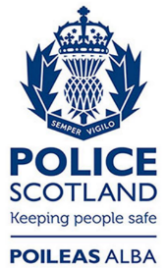 Freedom of Information ResponseOur reference:  FOI 23-2839Responded to:  23rd November 2023Officer RecruitsOfficer Leavers20199629062020616687202162778020229221,4362023618747